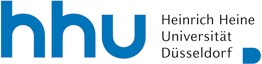 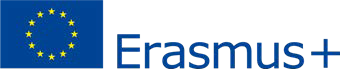 Erfahrungsbericht Erasmus-PraktikumBitte beantworten Sie alle Fragen möglichst ausführlich und berücksichtigen Sie die folgenden formalen Kriterien:Schriftgröße: 11 (Calibri); Zeilenabstand: 1,0Umfang: mind. 1300 Wörter (Überschriften, Fragen, Tabelle und Fotos nicht inbegriffen). Kürzere Berichte werden nicht akzeptiert.Abgabe: spätestens einen Monat nach RückkehrBitte schicken Sie Ihren Erfahrungsbericht als Word-Dokument an auslandspraktika@hhu.dePraktikumssuche & VorbereitungWie haben Sie Ihre Praktikumsstelle im Ausland gefunden? Wie haben Sie sich auf den Auslandsaufenthalt vorbereitet? Welche organisatorischen Schritte mussten Sie beachten? Gab es Schwierigkeiten und wie haben Sie sie gelöst? Was kann die Vorbereitung erleichtern? (ca. 300 Wörter)UnterkunftWie haben Sie sich die Unterkunft organisiert und wie bewerten Sie sie? Wie gut kamen Sie von Ihrer Unterkunft zur Praktikumseinrichtung und wie gut zu anderen Zielen? (ca. 200 Wörter)TätigkeitWas waren Ihre Aufgaben während der Arbeitszeit? Wurden Ihre Erwartungen an Ihren Lernfortschritt erfüllt? Konnten Sie dabei im Studium oder in bisherigen praktischen Erfahrungen Erlerntes umsetzen? Wie gut war der Kontakt zu Ihren Kollegen? Was hat Ihnen besonders gut gefallen und was weniger gut? (ca. 300 Wörter)Leben und FreizeitWelche Eindrücke haben Sie von Ihrem Gastland (Kultur, Lebensgewohnheiten, Arbeitsbedingungen) gewonnen? Wie hat es Ihnen gefallen, in dieser Stadt zu leben? Welche Orte sollte man gesehen haben? Konnten Sie Kontakte zu Einheimischen aufbauen und wie? Was kann man in der Freizeit unternehmen? Wie hoch sind die Lebenshaltungskosten? (ca. 300 Wörter)AnerkennungInwieweit wird das Praktikum von Ihrer Heimatuniversität anerkannt? Welche Voraussetzungen gibt es, damit die Anerkennung klappt? Was muss man bei den Formalitäten beachten? (ca. 200 Wörter)Fazit & AusblickWie zufrieden sind Sie insgesamt mit Ihrem Auslandsaufenthalt? Wurden Ihre Erwartungen erfüllt? Was hat Ihnen besonders gut gefallen, was gar nicht? Inwieweit hat das Praktikum Ihre akademischen und beruflichen Pläne beeinflusst? Wie geht es jetzt für Sie weiter? (ca. 200 Wörter)Mein Auslandspraktikum in einem Bild (oder mehreren Bildern)!Fügen Sie hier ein oder mehrere aussagekräftige Bilder (mit Beschreibung) hinzu, die Ihren Erfahrungsbericht ergänzen und bereichern!Vielen Dank! Wir wünschen Ihnen, dass Ihre beruflichen Wünsche und Träume in Erfüllung gehen! Ihr International Office der Heinrich-Heine-UniversitätEinverständniserklärungMit Ihrer Unterschrift bzw. der Angabe Ihres Namens erklären Sie sich einverstanden, dass Ihr Erfahrungsbericht ohne Angabe persönlicher Daten (Name und E-Mail-Adresse) auf unserer Webseite veröffentlicht wird.Ich bin zusätzlich damit einverstanden, dass mein Erfahrungsbericht unter Angabe persönlicher Daten (Name und E-Mail-Adresse) auf der Webseite der Heinrich-Heine-Universität Düsseldorf veröffentlicht wird. Interessierte Studierende dürfen mich über meine E-Mail-Adresse kontaktieren. Das International Office der HHU darf mich in Zukunft kontaktieren, damit ich bei Veranstaltungen über meine Auslandserfahrung persönlich berichte.
☐	Das International Office darf meine private E-Mail Adresse speichern, um mich in Zukunft für Aktivitäten und Publikationen bezüglich Erasmus-Alumni zu kontaktieren.Bitte laden Sie Ihren Bericht über das Follow-up Formular im Online Portal MoveOn hoch. Benutzen Sie bitte den Benutzer bzw. die gleiche Emailadresse, welche Sie für Ihre Bewerbung genutzt haben!https://hhu.moveon4.de/locallogin/55478763140ba06606000000/deuPersönliche AngabenPersönliche AngabenPersönliche AngabenPersönliche AngabenNameGastlandStudienfachZeitraumSemesterWohnformAngaben zur PraktikumseinrichtungAngaben zur PraktikumseinrichtungAngaben zur PraktikumseinrichtungAngaben zur PraktikumseinrichtungName der EinrichtungAnschriftHomepageE-MailKurzbeschreibung der EinrichtungIhr TätigkeitsbereichName, VornameName, VornameHHU E-Mail-AdressePrivate E-Mail-AdresseUnterschrift (bei elektronischer Übersendung ist die Angabe des Namens ausreichend)Unterschrift (bei elektronischer Übersendung ist die Angabe des Namens ausreichend)Last but not least: Wir freuen uns über Ihr Feedback!Wie zufrieden sind Sie mit dem Erasmus-Praktikum-Büro im International Office? In welchen Bereichen hätten Sie sich mehr Unterstützung gewünscht? Haben Sie Vorschläge, wie wir unseren Service im Bereich Erasmus-Praktikum verbessern können? Vielen Dank!